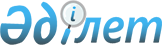 О внесении изменений в Указ Президента Республики Казахстан от 25 декабря 2000 года № 530
					
			Утративший силу
			
			
		
					Указ Президента Республики Казахстан от 2 августа 2004 года № 1412. Утратил силу Указом Президента Республики Казахстан от 3 января 2024 года № 429.
      Сноска. Утратил силу Указом Президента РК от 03.01.2024 № 429 (вводится в действие после дня его первого официального опубликования).
      ПОСТАНОВЛЯЮ:
      1. Внести в Указ Президента Республики Казахстан от 25 декабря 2000 года № 530 "Об образовании Государственной комиссии по контролю за ходом строительства нового центра города Астаны" (САПП Республики Казахстан, 2000 г., № 56, ст. 620; 2002 г., № 6, ст. 36; 2003 г., № 34, ст. 332) следующие изменения:
      ввести в состав Государственной комиссии по контролю за ходом строительства нового центра города Астаны:
      Шукеева                     - акима города Астаны, заместителем
      Умирзака Естаевича            председателя,
      Дунаева                     - Министра финансов
      Армана Галиаскаровича         Республики Казахстан,
      Нурпеисова                  - заместителя Управляющего делами
      Булата Газизовича             Президента Республики Казахстан;
      вывести из состава указанной Комиссии: Досаева Е.А., Досмуханбетова Т.М.
      2. Настоящий Указ вступает в силу со дня подписания.
					© 2012. РГП на ПХВ «Институт законодательства и правовой информации Республики Казахстан» Министерства юстиции Республики Казахстан
				
Президент
Республики Казахстан
Н. Назарбаев